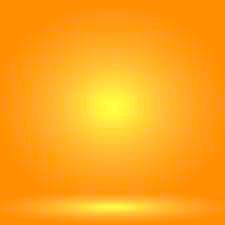 Примечание: в плане могут быть изменения26 декабря (вторник)27 декабря (среда)28 декабря (четверг)29 декабря (пятница)3 января (среда)4 января (четверг)5 января (пятница)Время проведенияНазвание мероприятияМесто проведенияОтветственный9.30-13.30Подвижные игры,работа тренажерного залаИгровая площадка,спортзалГляков В.Н.11.45-12.45Мастер-класс по рисованию«Самый веселый снеговик»(1-5 классы)Комната досугаШкадрович Т.В.11.45-12.45Круглый стол «Половая неприкосновенность несовершеннолетних» (6-11 классы)Кабинет ЭСОАвдеенко Г.Г.В течение дняКомпьютерный класс приглашает вас!Кабинет информатикиПанасюк М. В.10.00-14.00Консультации для учащихся, законных представителей Кабинет педагога-психологаСавчук И.Л.Время проведенияНазвание мероприятияМесто проведенияОтветственный9.30-13.30Подвижные игры, работа тренажерного залаИгровая площадка,спортзалГляков В.Н.11.45-12.45Конкурсная программа «Следствие ведут знатоки» (1-5 классы)Кабинет ЭСОГрушецкая Г.Н.11.45-12.45Беседа «Осторожно, пиротехника» (6-11 классы)Кабинет физикиТивоненко Д.С.В течение дняКомпьютерный класс приглашает вас!Кабинет информатикиПанасюк М. В.10.00-14.00Консультации для учащихся, законных представителей Кабинет педагога-психологаСавчук И.Л.Время проведенияНазвание мероприятияМесто проведенияОтветственный9.30-13.30Подвижные игры, работа тренажерного залаИгровая площадка,спортзалГляков В.Н.11.45-12.45Игра «Природа и мы» (1-4 кл.)Кабинет ЭСОКрупенько А.В.11.45-12.45Круглый стол «Полезный разговор о вредных привычках» (5-11 классы)Кабинет географииКужелькова О.С.В течение дняКомпьютерный класс приглашает вас!Кабинет информатикиПанасюк М. В.В течение дняБиблиотека ждет вас!Школьная библиотекаМоисеева И.Л.10.00-14.00Консультации для учащихся, законных представителей Кабинет педагога-психологаСавчук И.Л.Время проведенияНазвание мероприятияМесто проведенияОтветственный9.30-13.30Подвижные игры, работа тренажерного залаИгровая площадка,спортзалГляков В.Н.11.45-12.45Литературная гостиная «Стихи о зиме» (1-4 кл.)Комната досугаМиронова Г.С.11.45-12.45Виртуадьное путешествие в Беловежскую пущу (6-11 кл.)Кабинет ЭСОКарачинова С.В.В течение дняКомпьютерный класс приглашает вас!Кабинет информатикиПанасюк М. В.В течение дняБиблиотека ждет вас!Школьная библиотекаМоисеева И.Л.10.00-14.00Консультации для учащихся, законных представителей Кабинет педагога-психологаСавчук И.Л.Время проведенияНазвание мероприятияМесто проведенияОтветственный9.30-13.30Подвижные игры,работа тренажерного залаИгровая площадка,спортзалГляков В.Н.11.45-12.45Изготовление поделки «Рождественский плдарок» (1-5 кл.)Комната досугаКрупенько А.В.11.45-12.45Игра-конкурс «Путешествие по родной земле (6-11 кл.)Кабинет ЭСОРыбаключева Е.В.В течение дняКомпьютерный класс приглашает вас!Кабинет информатикиПанасюк М. В.В течение дняБиблиотека ждет вас!Школьная библиотекаМоисеева И.Л.10.00-14.00Консультации для учащихся, законных представителей Кабинет педагога-психологаСавчук И.Л.Время проведенияНазвание мероприятияМесто проведенияОтветственный9.30-13.30Подвижные игры,работа тренажерного залаИгровая площадка,спортзалГляков В.Н.11.45-12.45 Экскурсия «Зимний парк» (1-4 кл.)Комната досугаГрушецкая Г.Н.11.45-12.45КВН «Твое здоровье в твоих руках» (5-11 кл.)Кабинет физикиТивоненко Д. С.В течение дняКомпьютерный класс приглашает вас!Кабинет информатикиПанасюк М. В.В течение дняБиблиотека ждет вас!Школьная библиотекаМоисеева И.Л.10.00-14.00Консультации для учащихся, законных представителей Кабинет педагога-психологаСавчук И.Л.Время проведенияНазвание мероприятияМесто проведенияОтветственный9.30-13.30Подвижные игры,работа тренажерного залаИгровая площадка,спортзалГляков В.Н.11.45-12.45 Игра-путешествие «По зимним тропинкам» (1-4 кл.)Комната досугаШкадрович Т.В.11.45-12.45Исторический альманах «Рождество» (5-11 кл.)Кабинет ЭСОЗахарчук Р.Л.В течение дняКомпьютерный класс приглашает вас!Кабинет информатикиПанасюк М. В.В течение дняБиблиотека ждет вас!Школьная библиотекаМоисеева И.Л.10.00-14.00Консультации для учащихся, законных представителей Кабинет педагога-психологаСавчук И.Л.